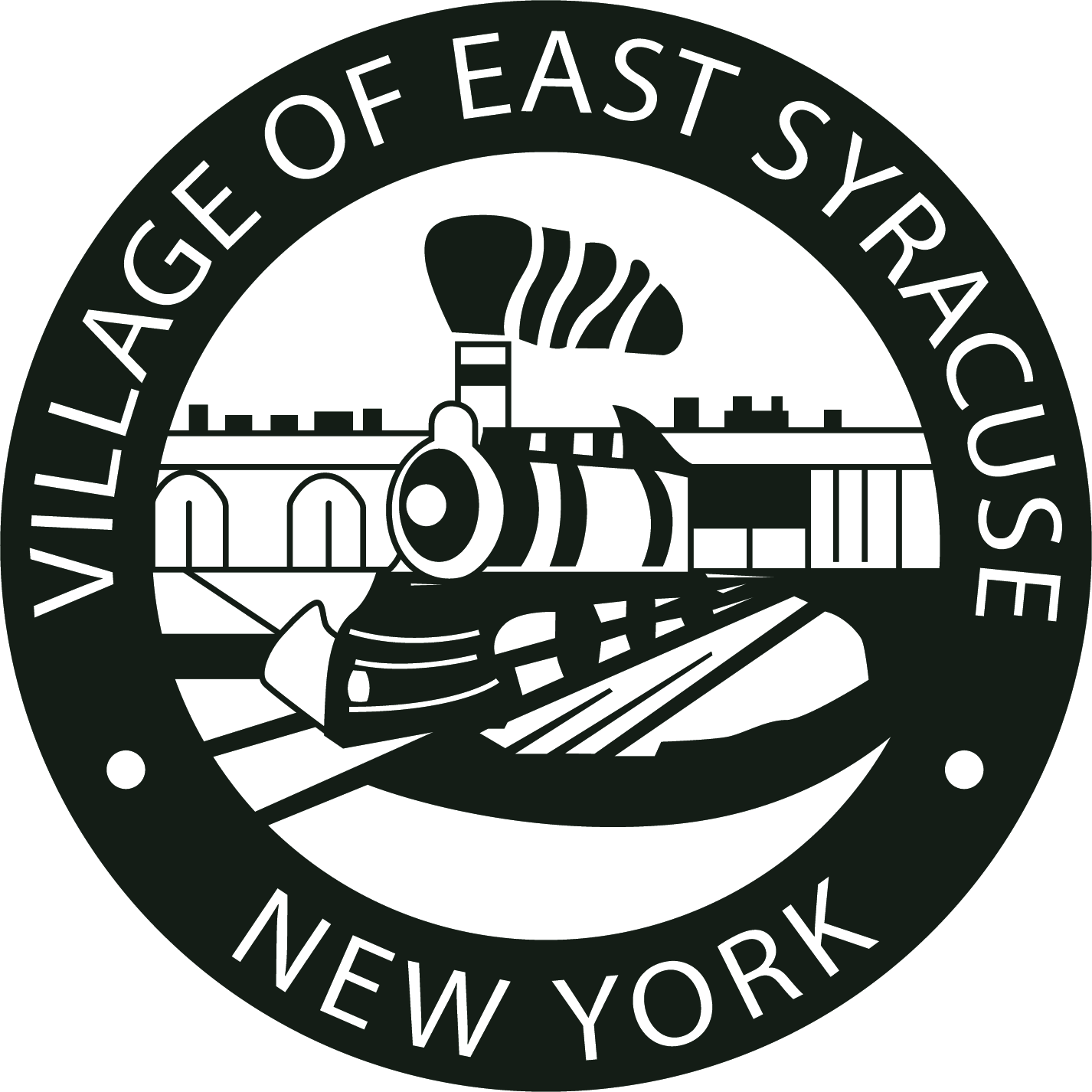 Village of East Syracuse204 North Center Street, East Syracuse, NY 13057Tel: 315-437-3541 Fax: 315-463-2150SPECIAL BOARD MEETINGThursday March 21, 2024MINUTESPresent: Mayor Dadey, Deputy Mayor Albanese, Trustee Plourde, Trustee ParaAlso Present: Clerk Scafidi, Fire Chief DiBello, Nate BakerAbsent: Trustee MentMayor Dadey called the Special Meeting to order at 6:00pmMotion to schedule a Public Hearing to consider the Adoption of Local Law #2-2024 authorizing a property tax levy in excess of the limit established by Municipal Law §3-c.  The public hearing will take place on Monday April 1, 2024, at 6:30pm in the East Syracuse Village Court Room. Motion By: Deputy Mayor Albanese2nd By: Trustee PlourdePolling the Board: Yes     Motion CarriedMotion to advertise for a Full-Time paid Fire Chief on Indeed.com and Linked In.Motion By: Deputy Mayor Albanese2nd By: Trustee PlourdePolling the Board: Yes     Motion CarriedClosed the Special Meeting at 6:06pmMotion By: Deputy Mayor Albanese2nd By: Trustee PlourdePolling the Board: Yes     Motion Carried